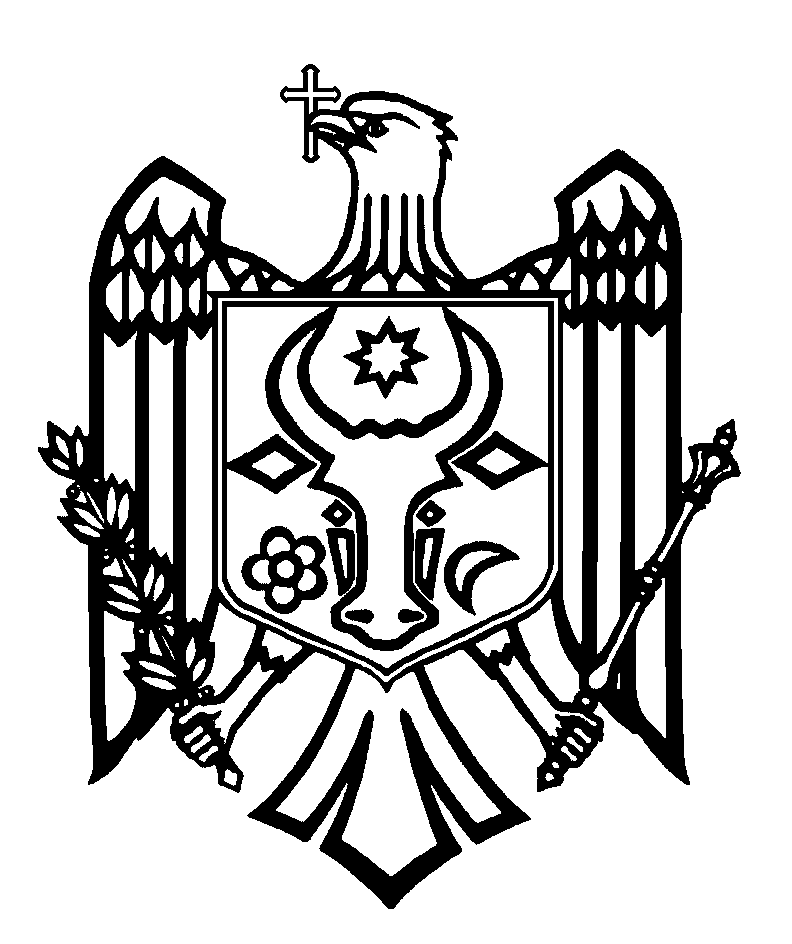 ПЕРЕВОДСЧЕТНАЯ ПАЛАТА РЕСПУБЛИКИ МОЛДОВАП О С Т А Н О В Л Е Н И Е №56от 15 декабря 2023 годапо Отчету аудита соответствия управления публичным имуществом и финансовыми ресурсами ПМСУ Институт Фтизиопульмонолологии  „Chiril Draganiuc”, за 2021-2023 годы (6 месяцев)	Счетная палата, при участии г-жи Лилии Гантя, генерального секретаря Министерства здравоохранения; г-жи Светланы Николаеску, заместителя генерального секретаря Министерства здравоохранения; г-жи Дойны Русу, директора ПМСУ Институт Фтизиопульмонологии „Chiril Draganiuc”; г-жи Алионы Туровской, заместителя директора ПМСУ Институт Фтизиопульмонологии „Chiril Draganiuc”, г-жи Дойны-Марии Ротару, заместителя генерального директора Национальной медицинской страховой компании; г-на Валериана Бобу, заместителя генерального директора Агентства публичной собственности; г-жи Аллы Визир, заместителя начальника Управления учетных политик и аудита в корпоративном секторе в рамках Министерства финансов; г-жи Анастасии Еремеевой-Копча, начальника Службы методологии оценки недвижимого имущества в рамках Министерства финансов, а также других ответственных лиц, в рамках видеозаседания, руководствуясь ст.3 (1), ст.5 (1) a) и ст.31 (1) b) Закона об организации и функционировании Счетной палаты Республики Молдова, рассмотрела Отчет аудита соответствия управления публичным имуществом и финансовыми ресурсами ПМСУ Институт Фтизиопульмонолологии  „Chiril Draganiuc”, за 2021-2023 годы (6 месяцев).Миссия внешнего публичного аудита была проведена в соответствии с Программой аудиторской деятельности Счетной палаты на 2023 год, с целью оценки соответствия управления публичным имуществом и финансовыми ресурсами ПМСУ Институт Фтизиопульмонолологии  „Chiril Draganiuc”, за 2021-2023 годы (6 месяцев), по отношению к установленным критериям действующей нормативной базы.Внешний публичный аудит был запланирован и проведен в соответствии с Международными стандартами Высших органов аудита, применяемыми Счетной Палатой, в частности ISSAI 100, ISSAI 400 и ISSAI 4000. Рассмотрев Отчет аудита, Счетная палата УСТАНОВИЛА:	ПМСУ ИФП является единственным учреждением республиканского уровня в области фтизиопульмонологии, исполняющим, в связи с этим, функции координатора национальных программ в данной области. Таким образом, ПМСУ ИФП играет важную роль в реализации целей устойчивого развития в области здравоохранения и в продвижении национальной политики, исходя из ее цели и ответственности в сфере диагностики, лечения больных туберкулезом и специфическими заболеваниями дыхательного аппарата. Медицинское учреждение, в соответствии со стратегическими и приоритетными направлениями, проводя научные исследования, стремится улучшить качество медицинских услуг, ориентированных на обеспечение безопасности пациента, соблюдение его прав, а также снижение бремени туберкулеза для пострадавших лиц, приоритетов и целей, установленных и в Программе ООН по устойчивому развитию на 2030 год, принятой к выполнению Республикой Молдова.  Обобщив констатации аудита и сформулированные им выводы, отмечается, что центральные публичные органы и публичное медико-санитарное учреждение, в некоторых случаях, не проявляли должной ответственности в процессе надлежащего управления публичным имуществом и финансовыми ресурсами, ситуации, обусловленные в том числе фрагментированной межотраслевой коммуникацией, устаревшей нормативной базой и недостаточностью внутреннего контроля. Так, в рамках этих процессов были выявлены недостатки, уязвимости и несоответствия, такие как:незавершение в надлежащем порядке процесса разграничения публичной собственности, а долги по имуществу, полученному в экономическом управлении, и по имуществу, полученному от государства с правом собственности, не были отражены в установленном порядке, что указывает на определенные недостатки в защите права публичной собственности на него;ненадлежащее отражение информации из отчетности, относящейся к долгосрочным материальным активам, не использованным в операционной деятельности, а также отсутствие учета приватизированных квартир в многоквартирных домах, находящихся в управлении ПМСУ;непринятие своевременных решений относительно изменения назначения некоторых объектов, ввод в эксплуатацию, на протяжении длительного периода времени (Корпус 2 Клиники Ворничень), незавершенных долгосрочных материальных активов, что не способствует надлежащему и эффективному управлению имуществом;поддержание функциональности Клиники, расположенной в с. Ворничень, при небольшом количестве пациентов (от 78 до 12 пациентов в день), обуславливает экономическое давление на ПМСУ, учитывая расходы на ее содержание; нефункциональное и изношенное медицинское оборудование, но сохраняющееся в бухгалтерском учете, получение других устройств, которые не используются в деятельности учреждения, а также не подвергаются обязательным периодическим проверкам, не обеспечивают надлежащего владения и управления ими, и т. д.;недостаточность институциональных механизмов контроля в рамках ПМСУ обусловила незаконное начисление и выплату заработной платы некоторым лицам, не находящимся на территории Республики Молдова и, соответственно, на рабочем месте, что сгенерировало ненадлежащие и необоснованные расходы в размере 47,1 тыс. леев;ненадлежащее назначение персонала, непосредственно задействованного в лечении пациентов, инфицированных COVID-19, обусловило запрос и выделение из ФОМС финансовых средств в размере 110,0 тыс. леев, которые были использованы и отражены неправильно;накопление неиспользованных дней ежегодного отпуска (6 770 дней) без распоряжения о их поэтапном использовании, может повлечь возможные дополнительные расходы к запланированным, оцененные аудитом в размере 4 648,5 тыс. леев, и может отразиться на финансовой стабильности учреждения, особенно в случае нехватки ресурсов для их покрытия;несоблюдение положений нормативных актов, связанных с государственными закупками, повлекло неправильное планирование реальных потребностей (247,9 тыс. леев), дробление закупок (777,8 тыс. леев), а также неправильное присуждение процедур государственных закупок (960,0 тыс. леев);отсутствие отдельной нормативной базы, регулирующей деятельность ПМСУ на условиях самоуправления и некоммерческой деятельности;менеджмент противотуберкулезных препаратов на национальном уровне осуществлялся надлежащим образом и обеспечивает своевременное лечение пациентов, однако информация по складу учреждения должна быть дополнена данными, касающимися срока годности лекарственных средств;ненадлежащая регистрация в учете доходов, связанных с товарами, полученными на безвозмездной основе, привела к занижению финансовых результатов ПМСУ ИФП за предыдущие периоды, оцениваемых аудитом примерно в 63 млн. леев; ненадлежащий учет доходов и расходов, связанных с некоторыми видами оказываемых услуг, необеспечение документального подтверждения некоторых типов доходов и определения связанных с ними расходов, искажает информацию о финансовой эффективности этих услуг, а также информацию, представленную Министерству здравоохранения, используемую при расчете тарифов на медицинские услуги.Указанные выше недостатки и несоответствия были обусловлены как некоторыми пробелами в системе внутреннего управленческого контроля, так и несоблюдением законодательных положений ответственными лицами в рамках субъекта.            Исходя из вышеизложенного, на основании ст.14 (2), ст.15 d) и ст.37 (2) Закона №260 от 07.12.2017, Счетная палата ПОСТАНОВЛЯЕТ:1. Утвердить Отчет аудита соответствия управления публичным имуществом и финансовыми ресурсами ПМСУ Институт Фтизиопульмонолологии „Chiril Draganiuc”, за 2021-2023 годы (6 месяцев), приложенный к настоящему Постановлению.2. Настоящее Постановление и Отчет аудита направить:2.1. Парламенту Республики Молдова для информирования и рассмотрения, в случае необходимости, в рамках парламентской комиссии по контролю за публичными финансами;2.2. Президенту Республики Молдова для информирования;2.3. Правительству Республики Молдова для информирования и принятия мер по мониторингу обеспечения выполнения аудиторских рекомендаций;2.4. Министерству здравоохранения для информирования и выполнения рекомендаций из Отчета аудита;2.5. Агентству публичной собственности для информирования и выполнения рекомендаций из Отчета аудита;2.6. ПМСУ Институт фтизиопульмонологии „Chiril Draganiuc” для информирования и выполнения рекомендаций из Отчета аудита;2.7. Министерству финансов для информирования и выполнения рекомендаций из Отчета аудита;2.8. Национальной медицинской страховой компании для информирования.3. Настоящим Постановлением, исключить из режима мониторинга Постановление Счетной палаты №5 от 30 января 2020 года „Об утверждении Отчета аудита эффективности реализации Национальной программы по сокращению бремени туберкулеза”, в результате его выполнения.4. Настоящее Постановление вступает в силу со дня опубликования в Официальном мониторе Республики Молдова и может быть обжаловано путем предварительного уведомления в адрес его эмитента в течение 30 дней со дня опубликования. В административном порядке Постановление может быть обжаловано в Суде Кишинэу, офис Рышкань (MD-2068, мун. Кишинэу, ул. Киев, 3), в 30-дневный срок со дня сообщения ответа на предварительное уведомление или с даты истечения срока, предусмотренного для его разрешения.5. О принятых мерах по выполнению подпунктов 2.4. – 2.7. настоящего Постановления проинформировать Счетную палату в течение 9 месяцев со дня вступления в силу Постановления. 6. Постановление и  Отчет аудита соответствия управления публичным имуществом и финансовыми ресурсами ПМСУ Институт Фтизиопульмонолологии  „Chiril Draganiuc”, за 2021-2023 годы (6 месяцев), опубликовать на официальном сайте Счетной палаты (https://www.ccrm.md/ro/decisions).Мариан ЛУПУ,Председатель